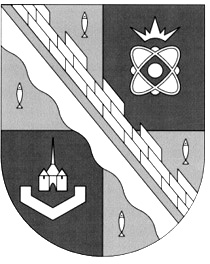 ГЛАВА МУНИЦИПАЛЬНОГО ОБРАЗОВАНИЯСОСНОВОБОРСКИЙ ГОРОДСКОЙ ОКРУГ ЛЕНИНГРАДСКОЙ ОБЛАСТИРАСПОРЯЖЕНИЕот 16 июля 2018 г.   № 15-р«О численности рабочей группы для организациии проведения общественных слушаний по проектутехнической документации «Установки термическойдеструкции», включая материалы оценки воздействияна окружающую среду»В соответствии с пунктами 4 и 5 статьи 6, пунктом 1 статьи 14 «Положения о порядке проведения общественных слушаний по предварительному варианту материалов по оценке воздействия намечаемой хозяйственной и иной деятельности на окружающую среду на территории муниципального образования Сосновоборский городской округ Ленинградской области», утвержденного решением совета депутатов Сосновоборского городского округа от 24 июня 2015 года №86, пунктами 4 и 5 статьи 6 «Положения о порядке организации и проведения общественных слушаний объектов государственной экологической экспертизы на территории муниципального образования Сосновоборский городской округ Ленинградской области», утвержденного решением совета депутатов Сосновоборского городского округа от 5 августа 2015 года №105:1. Определить численный состав рабочей группы для организации и проведения общественных слушаний по проекту технической документации «Установки термической деструкции», включая материалы оценки воздействия на окружающую среду» в количестве 9 человек.2. Сформировать рабочую группу исходя из принципа равного представительства, в том числе:а) 1/3 состава – представители органов местного самоуправления городского округа (в том числе – органов государственной власти) – 3 человека;б) 1/3 состава – представители заказчика – 3 человека;в) 1/3 состава – представители заинтересованной общественности – 3 человека.3. Настоящее распоряжение вступает в силу со дня подписания.4. Контроль за исполнением настоящего распоряжения оставляю за собой.Заместитель председателя совета депутатовСосновоборского городского округа                                                                        Н.П. СорокинСогласовано:                                                            Рассылка: 				                                            Общий отдел администрации Сосновоборского                                                                                                      городского округа, городской сайтИсп. Ремнева Е.И.т.62-868